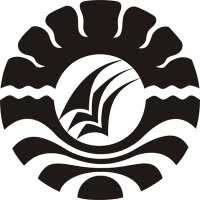 PENERAPAN PEMBELAJARAN BERBASIS MASALAH DALAM MATA PELAJARAN MATEMATIKA UNTUK MENINGKATKAN HASIL BELAJAR SISWAKELAS V SDN 192 BATU-BATU KECAMATAN SINJAI TIMURKABUPATEN SINJAISKRIPSIDiajukan untuk memenuhi sebagai persyaratan guna memperoleh Gelar sarjanapendidikan pada program studi pendidikan guru sekolah dasarStrata satu (SI ) Fakultas Ilmu Pendidikan Universitas Negeri MakassarOleh:WAHYUDDIN104 704 242PROGRAM STUDI PENDIDIKAN GURU SEKOLAH DASARFAKULTAS ILMU PENDIDIKANUNIVERSITAS NEGERI MAKASSAR2014KEMENTERIAN PENDIDIKAN DAN KEBUDAYAAN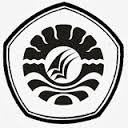 UNIVERSITAS NEGERI MAKASSARFAKULTAS ILMU PENDIDIKAN PROGRAM STUDI PENDIDIKAN GURU SEKOLAH DASARAlamat: Kampus UNM Tidung Jl. Tamalate 1Telepon: 0411 883076 - 0411 884457Laman: www.unm.ac.idPERSETUJUAN PEMBIMBINGSkripsidenganjudul “Penerapan Pembelajaran Berbasis Masalah dalam  mata pelajaran  Matematika untuk meningkatkan hasil belajar Siswa Kelas V SDN 192 Batu-batu Kecamatan Sinjai Timur Kabupaten Sinjai”.Atasnama:Nama		: WahyuddinNim		: 104 704 242Jurusan/Prodi	: Pendidikan Guru SekolahDasarFakultas	: IlmuPendidikanSetelahdiperiksadanditeliti, telahmemenuhisyaratuntukdiujikan.Makassar, Juni 2014Pembimbing I					Pembimbing IIDr. Andi Makkasau, M. Si..		Dr. Wahira, M. Pd.NIP. 19650715 199303 1 003			NIP. 19700212 200501 2 001DisahkanOleh:Ketua Prodi PGSD FIP UNMAhmad Syawaluddin,S.Kom., M.PdNIP. 19741025  200604 1 001PERNYATAAN KEASLIAN SKRIPSISaya yang bertandatangan di bawahini:Nama			:  WahyuddinNim			:  104 704 242Jurusan/Prodi		:  PGSD/ UPP PGSD MakassarJudulSkripsi	:Penerapan pembelajaran berbasis masalah dalam mata pelajaran matematika untuk meningkatkan hasil belajar siswa kelas V SDN 192 Batu-Batu Kecamatan Sinjai Timur Kabupaten SinjaiMenyatakan dengan sebenarnya bahwa skripsi yang saya tulis ini benar merupakan karya sendiri dan bukan merupakan pengambil alihan tulisan atau pikiran orang lain yang saya akui sebagai hasil tulisan atau pikiran sendiri.Apabila dikemudian hari terbukti atau dapat dibuktikan bahwa skripsi ini hasil jiblakan, maka saya bersedia menerima sanksi atas perbuatan tersebut sesuai dengan ketentuan  yang  berlaku.Makassar, 03 juni 2014Yang  Membuat Pernyataan,WahyuddinNIM. 104 704 242MOTO DAN PERUNTUKANKita tidak bisa mengubah masa lalu.Kita tak bisa mengubah sesuatu yang tak bisa dihindari.Satu hal yang bisa kita lakukan adalah berpegang pada tali yang kita punya.dan itu adalah perilaku yang benar.“ Hidup Adalah Perjuangan”Perjuangan yang ditetesi dengan air mata dan tetesan keringat akan membuahkan hasil dimana kesabaran, ketenangan dan ketekunan adalah kunci untuk mewujudkan perjuangan itu.(wahyu)Dengan segala kerendahan hatiKuperuntukkan karya sederhana ini kepada Almamater, Bangsa dan Agamaku serta untuk ayahanda, ibunda, dan saudara-saudariku tercinta serta keluarga dan sahabat-sahabatku yang tersayangyang dengan tulus dan ikhlas selalu berdoa dan membantubaikmoril maupun materil demi  keberhasilan penulisABSTRAKWahyuddin, 2014. Penerapan pembelajaran berbasis masalah dalam mata pelajaran matematika  untuk  meningkatkan  hasil  belajar siswa kelas V SDN 192 Batu-batu Kecamatan Sinjai Timur Kabupaten Sinjai. Skripsi. Dibimbing oleh Dr.AndiMakkasau, M.Si dan Dr. Wahira, M.Pd. Pada Program Studi Pendidikan Guru Sekolah Dasar Fakultas Ilmu Pendidikan Universitas Negeri Makassar.Permasalahan penelitian ini adalah rendahnya hasil belajar siswa . Rumusan Masalah dalam penelitian ini adalah Bagaimanakah penerapan  berbasis masalah dalam pembelajaran matematika untuk  meningkatkan hasil belajar  siswa kelas V, Bagaimana aktivitas siswa dan guru melalui pembelajaran berbasis masalah dapat meningkat dan bagaimana hasil matematika melalui  pembelajaran berbasis masalah pada siswa kelas V ?. Tujuan penelitian ini untuk mendeskripsikan penerapan berbasis masalah pada siswa kelas V, Untuk mengetahui aktivitas siswa dan guru melalui penerapan berbasis masalah dapat meningkat, dan Untuk meningkatkan hasil   matematika melalui pembelajaran berbasis masalah pada siswa kelas V, Pendekatan yang digunakan dalam penelitian ini adalah perpaduan antara kuantitatif dan kualitatif  dengan jenis penelitian ini adalah Penelitian Tindakan Kelas (PTK) yang bersiklus yaitu meliputi perencanaan, pelaksanaan, observasi, dan refleksi. Adapun yang menjadi subjek penelitian adalah siswa V  dengan jumlah siswa 11 orang dengan materi Menyelesaikan  masalah  yang  berkaitan  dengan  bangun  datar  dan bangun ruang sederhana. Teknik pengumpulan data yang digunakan adalah observasi, tes dan dokumentasi. Analisis data yang digunakan adalah kualitatif dan kuantitatif. Hasil penelitian menunjukkan bahwa ada peningkatan dalam pembelajaran, baik pada aktivitas guru dan siswa maupun hasil belajar siswa.Peningkatan itu dapat dilihat dari setiap siklus. Kesimpulan penelitian ini adalah penerapan pembelajaran berbasis masalah dalam mata pelajaran matematika dapat meningkatkan hasil belajar pada siswa kelas V SDN 192 Batu-Batu Kecamatan Sinjai Kabupaten Sinjai.PRAKATAPuji dan syukur penulis panjatkan kehadirat Allah SWT atas limpahan rahmat, hidayat dan kasih sayang-Nya, sehinggas kripsi yang berjudul “Penerapan  pembelajaran berbasis masalah  dalam mata pelajaran marematika untuk meningkatkan Hasil Belajar Siswa Kelas V SDN 192 Batu-batu Kecamatan Sinjai Timur Kabupaten Sinjai” dapat diselesaikan sesuai dengan waktu yang direncanakan. Salawat dan salam tetap tercurahkan kepada junjungan Nabi Muhammad SAW sebagai rahmatanlilalamin.Penulisan skripsi ini merupakan salah satu syarat untuk menyelesaikan studi dan mendapat gelar Sarjana Pendidikan (S.Pd) pada Program Studi Pendidikan Guru Sekolah Dasar Fakultas Ilmu Pendidikan Universitas Negeri Makassar. Penulis menyadari bahwa dalam proses penulisan skripsi ini banyak mengalami kendala, namun berkat bantuan, bimbingan, kerjasama dari berbagai pihak dan berkah dari Allah SWT  sehingga kendala-kendala yang dihadapi tersebut dapat diatasi. Untuk itu penulis menyampaikan ucapan terima kasih dan penghargaan kepada ayahanda dan ibundaku serta Dr. AndiMakkasau, M.Si..dan Dr. Wahira, M.Pd. yang  telah dengan sabar, tekun, tulus dan ikhlas meluangkan waktu, tenaga, dan pikiran untuk memberikan bimbingan, motivasi, arahan, dan saran-saran yang berharga kepada penulis selama menyusun skripsi.Pada kesempatan ini penulis juga menyampaikan ucapan terima kasih kepada:Prof. Dr. H. Arismunandar, M.Pd. selaku Rektor Universitas Negeri Makassar yang telah memberi peluang mengikuti proses perkuliahan pada Program Studi Pendidikan Guru Sekolah Dasar Fakultas Ilmu Pendidikan Universitas Negeri Makassar.Prof. Dr. H. Ismail Tolla, M.Pd. sebagai Dekan; Drs. M. Ali Latif Amri, M.Pd. sebagai PD I; Drs. Andi Mappicara, M.Pd. sebagai PD II; dan Drs. Muh. Faisal, M.Pd. sebagai PD III FIP UNM, yang telah memberikan pelayanan akademik, administrasi dan kemahasiswaan selama proses pendidikan dan penyelesaian studi. Ahmad Syawaluddin, S.Kom., M.Pd.dan Muh Irfan S.Pd., M.Pd masing-masing selaku Ketua dan Sekretaris  Prodi PGSD yang telah mengizinkan, memberikan kesempatan kepada penulis untuk melaksanakan penelitian dan menyiapkan sarana dan prasarana yang dibutuhkan selama menempuh pendidikan Program Studi PGSD FIP UNM.Prof. Dr. H. PattaBundu, M.Ed. dan Dr. AndiMakkasau, M.Si. masing-masing selaku Ketua dan Sekretaris UPP PGSD Makassar yang dengan sabar, mengajar, memberikan dukungan, arahan, motivasi, dan semangat kepada penulis selama menempuh pendidikan di Program S-1.Bapak/IbuDosen dan segenap staf  PRODI  PGSD FIP UNM yang telah memberikan bekal ilmu pengetahuan sehingga penulis dapat melaksanakan penelitian dan menyelesaikan studi dengan baik.Firman Rauf, S.Pd., MM dan Nuraedah, S.Pd. masing-masing selaku kepala sekolah dan guru kelas V SDN 192 Batu-batu Kecamatan Sinjai Timur Kabupaten Sinjai yang telah banyak membantu kelancaran dalam pelaksanaan penelitian.Ayahanda tercinta Abd. Muin dan Ibunda Tercinta Besse dan tanteku tersayang Rosmina serta saudara-saudariku tersayang yang selalu mendukung dalam doa dan memberikan semangat serta dorongan hingga selesainya penulisan skripsi ini.Semua pihak yang tidak dapat disebutkan satu persatu yang telah membantu penyelesaian skripsi ini.Semoga semua kebaikan yang  telah diberikan oleh Bapak dan Ibu serta semua pihak yang telah membantu dalam skripsi ini, penulis mendoakan semoga mendapat balasan yang berlipat ganda dan menjadia malsh oleh di hadapan  Allah SWT. sebagai unggkapan maaf , penulis berharap kepada Bapak dan Ibu untuk memaafkan segala kekhilafan selama mengikuti pendidikan maupun dalam bimbingan skripsi ini.Terakhir penulis menyadari bahwa skripsi ini masih banyak memiliki kekurangan, sehingga dengan segala kerendahan hati penulis mengharapkan saran dan kritik yang bersifat membangun demi kesempurnaan skripsi ini. Semoga skripsi ini dapat bermanfaat bagi kita semua. Amin.Makassar, 03 juni 2014PenulisDAFTAR ISI										HalamanHALAMAN JUDUL 	iPERSETUJUAN PEMBIMBING	iiPENGESAHAN UJIAN SKRIPSI	iiiPERNYATAAN KEASLIAN SKRIPSI  	ivMOTO DAN PERUNTUKAN	vABSTRAK	viPRAKATA	viiDAFTAR ISI	xDAFTAR TABEL	xiiDAFTAR GAMBAR	xiiiDAFTAR LAMPIRAN	xivBAB I PENDAHULUANLatar Belakang Masalah	1Rumusan Masalah	5Tujuan Penelitian	5Manfaat Hasil Penelitian	6BAB II KAJIAN PUSTAKA KERANGKA PIKIR DANHIPOTESIS TINDAKANKajian Pustaka	8Pembelajaran Berbasis Masalah	8Hasil Belajar	15Pembelajaran Matematika	22Kerangka Pikir	24Hipotesis Tindakan	27BAB III METODE PENELITIANPendekatan dan Jenis Penelitian	28Fokus Penelitian	29Setting dan Subjek Penelitian	29Rancangan Tindakan	30Teknik Pengumpulan Data	33Teknik Analisis Data 	34Indikator Keberhasilan	35BAB IV HASIL PENELITIAN DAN PEMBAHASANHasil Penelitian	37Pembahasan	62BAB V KESIMPULAN DAN SARANKesimpulan	64Saran 	64DAFTAR PUSTAKA	66LAMPIRAN	68DOKUMENTASI PENELITIAN		           	              		        144RIWAYAT HIDUPDAFTAR TABELTabel					Judul					Halaman2.1. tahap- tahap penggunaan pembelajaran berbasis masalah dan peranan	12       Guru3.1. Keriteria penguasaan siswa                                                                                364.1. Hasil Belajar Siswa Kelas V SDN 192 Batu-batu Kecmatan Sinjai Timur	48       Kabupaten Sinjai pada Siklus I4.2. Distribusi Frekuensi dan Presentase Ketuntasan Hasil Belajar	48        Matematika Siswa Kelas V SDN 192 Batu-batu Kecamatan Sinjai        Timur Kabupaten Sinjai pada Siklus I4.3. Hasil Belajar Siswa Kelas V SDN 192 Batu-batu Kecamatan Sinjai 	59       Kabupaten Sinjai pada Siklus II4.4. Distribusi Frekuensi dan Presentase Ketuntasan Hasil Belajar	60       Matematika Siswa Kelas V SDN 192 Batu-batu Kecamatan Sinjai       Timur Kabupaten Sinjai pada Siklus IIDAFTAR GAMBARGambar				Judul					Halaman2.1.			Faktor yang mempengaruhi hasil belajar		212.2.	Bagan Kerangka Pikir				            263.1.			Alur PTK						31DAFTAR LAMPIRANNomor					Judul					HalamanRencana Pelaksanaan Pembelajaran (RPP) Siklus I Pertemuan 1	69Lembar Kerja Siswa Siklus I Pertemuan1	78Data Observasi Aspek Guru Siklus I Pertemuan 1	82Data Observasi Aspek SiswaSiklus I Pertemuan1	85Rencana Pelaksanaan Pembelajaran (RPP) Siklus 1 Pertemuan 2	88Lembar Kerja Siswa Siklus I Pertemuan 2	96Data Observasi Aspek Guru Siklus 1 Pertemuan 2	99Data Observasi Aspek SiswaSiklus IPertemuan 2	102TesSiklus I	105Rencana Pelaksanaan Pembelajaran (RPP) Siklus II Pertemuan 1	108Lembar Kerja Siswa Siklus II Pertemuan 1	114Data Observasi Aspek Guru Siklus II Pertemuan1	117Data Observasi Aspek Siswa Siklus II Pertemuan 1	120Rencana Pelaksanaan Pembelajaran (RPP) Siklus II Pertemuan 2	123Lembar Kerja Siswa Siklus II Pertemuan 2	129Data Observasi Aspek Guru Siklus II Pertemuan 2	132Data Observasi Aspek Siswa Siklus II Pertemuan 2	135Tes Siklus II	138Data Hasil Tes Siklus I	141Data Hasil Tes Siklus II	142Perbandingan Hasil Tes Siklus I dan II	143Foto-foto Pelaksanaan Pembelajaran	144